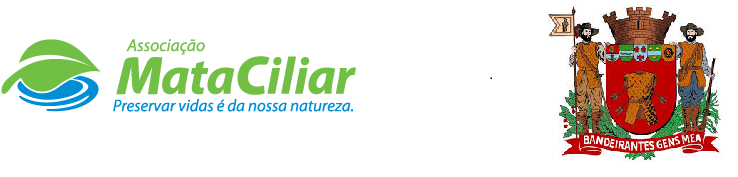 RELATÓRIO RECEBIMENTO DE ANIMAIS MARÇO DE 2022Fauna Silvestre recebida pelo CRAS - AMC proveniente do Município de MOGI DAS CRUZES.Data:	     /      /                                                            Assinatura:                                         RGDATA DE ENTRADANOME POPULARNOME CIENTÍFICO3764511/03/2022Periquitão-maracanãPsittacara leucophthalmus3764611/03/2022MarrecoAnseriforme3764711/03/2022MarrecoAnseriforme3764811/03/2022MarrecoAnseriforme3764911/03/2022MarrecoAnseriforme3765011/03/2022MarrecoAnseriforme3765111/03/2022MarrecoAnseriforme3765211/03/2022MarrecoAnseriforme3765311/03/2022MarrecoAnseriforme3765411/03/2022MarrecoAnseriforme3765511/03/2022MarrecoAnseriforme3765611/03/2022MarrecoAnseriforme3775117/03/2022Preguiça comumBradypus variegatus3775217/03/2022Gambá-de-orelha-pretaDidelphis aurita3775317/03/2022Periquitão-maracanãPsittacara leucophthalmus3775417/03/2022Periquitão-maracanãPsittacara leucophthalmus3775517/03/2022Periquitão-maracanãPsittacara leucophthalmus3775617/03/2022AvoanteZenaida auriculata3784725/03/2022Periquitão-maracanãPsittacara leucophthalmus3784825/03/2022MarrecoAnseriforme3784925/03/2022MarrecoAnseriforme3785025/03/2022MarrecoAnseriforme3785125/03/2022MarrecoAnseriforme3785225/03/2022MarrecoAnseriformeTOTAL24 ANIMAIS24 ANIMAIS24 ANIMAIS